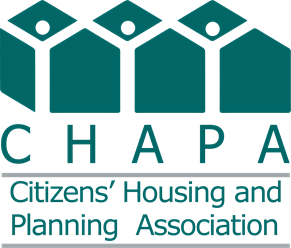 Chapter 40B Affordable PropertyResale ApplicationDevelopment: Oakridge Village-Maplewood ReserveProperty Address: 1702 Dogwood Circle, North AndoverPacket Includes:Household Eligibility FormDisclosure FormApplication ChecklistApplications will be reviewed on a first-come, first-served basis. Only complete applications will be reviewed and approved.Household Eligibility FormEligibility CriteriaHousehold cannot exceed the annual income of:1 Person - $54,900   2 Person - $62,750   3 Person - $70,600   4 Person - $78,400     5 Person - $84,700   6 Person - $90,950Household cannot have more than $75,000 in assets.Applicants must be first-time homebuyers (have not owned a home in last 3 years). Exceptions include single parents, displaced homemakers, and applicants over age 55.Applicant InformationName:Address:City:					State:				Zip Code:Telephone:				Email:Co-Applicant Information (if applicable)Name:Telephone:				Email:Household InformationPlease list ALL household members, regardless of age, who will occupy the affordable home:Name				Date of Birth				Relationship First-Time HomebuyerHave you owned a home or a joint interest in a home in the past three years from the date of this application?	□ YES		□ NOIf yes, please explain:Real Estate Agent Contact Information (if applicable)Name:							Agency:Telephone:						Email:DemographicsPlease check off all applicable categories for each household member.This information will be used only in accordance with federal and state guidelines to ensure affirmative marketing.How did you hear about this property? ______________________________________________Pre-Approval InformationCHAPA recommends working with a local bank or credit union for your mortgage financing. Also, please note that FHA does not approve loans for Chapter 40B properties. You should qualify for a fixed-rate loan of sufficient amount to purchase the property, with at least 3% down payment.Please provide a copy of your preapproval letter.Lending Institution/Bank: 				Amount of Pre-Approval:				Date of Pre-Approval:				Amount of Down Payment:Income InformationPlease list sources of income for all household members. Income includes gross wages or salary, retirement account income withdrawals, self-employment income, veteran’s benefits, alimony/child support, unemployment compensation, Social Security and supplemental income, pension/disability income, and dividend income. Please note any recent significant changes in amounts received.Please provide documentation of all income, including:Five most recent pay stubsFederal Tax Returns for the last three yearsW2s for the most recent yearSocial Security/benefit award letterPension/retirement documentationChild support/alimony award or proof of receiptSource of Income			Household Member				Amount per YearIf there are additional sources of income, please attach a separate page.Employment InformationHousehold Member: 				Employer Name:				Position/Title:					Date of Hire:Household Member: 				Employer Name:				Position/Title:					Date of Hire:Household Member: 				Employer Name:				Position/Title:					Date of Hire:If there are additional employers, please attach a separate page.Asset InformationPlease list the asset information for all household members. Assets include liquid assets, such as checking or savings accounts, stocks, bonds, the cash-value of retirement accounts, cash gifts, and other forms of capital investments, excluding personal property, automobiles, government sponsored down payment assistance programs, equity accounts in homeownership programs or state assisted public housing escrow accounts.Please provide documentation of all assets, including the most recent monthly statement for all accounts.Household Member: 				Bank:				Account Type:				Last 4 of Acct. #:				Balance:Household Member: 				Bank:				Account Type:				Last 4 of Acct. #:				Balance:Household Member: 				Bank:				Account Type:				Last 4 of Acct. #:				Balance:Household Member: 				Bank:				Account Type:				Last 4 of Acct. #:				Balance:Household Member: 				Bank:				Account Type:				Last 4 of Acct. #:				Balance:If there are additional assets to list, please attach a separate page.GiftsWill the household be receiving a cash gift from a friend or family member to help with the purchase of this property?		□ YES		□ NOName of Source: 					Relationship to Applicant:				Amount of Gift:If receiving a gift, please include a letter signed by the donor stating that the amount and that the contribution is a gift.CertificationI certify that all the information and documentation provided for this application is true and complete to the best of my knowledge. I further understand that:All information is subject to verification by CHAPA and inaccurate information may lead to disqualification from the application process.I will provide additional information as requested and failure to do so in a timely manner may lead to disqualification from the application process.Applications will be reviewed in accordance with CHAPA’s Buyer Selection and Approval Process.______________________________Applicant Name			______________________________		_______________Applicant Signature				Date______________________________Co-Applicant Name			______________________________		_______________Co-Applicant Signature			DateDisclosure FormPlease check and fill in the following items that apply to you.I/We certify that our household size is _______ persons.I/We certify that our annual household income is ________________. All sources of income from all household members has been included.I/We certify that my/our total liquid assets do not exceed the asset limit.The household size listed on the application form includes only and all the people who will be living in the residence. I/We intend to use the property as our primary residence as long as we own the property.I/We certify that the information contained in this application is true and accurate to the best of my/our knowledge and belief under full penalty of perjury. I/We understand that perjury will result in disqualification from further consideration. I/We further authorize CHAPA to verify any and all income, employment, asset, or other financial information. I/we authorize any employer, landlord or financial institution to release any information to CHAPA, as the project’s monitoring agency, for the purpose of determining the eligibility of this household eligibility to purchase this property.I/We understand that it is my/our obligation to secure the necessary mortgage for the purchase of the home and that all expenses, including closing costs and down payments, are my/our responsibility. I/We understand that submitting this application does not guarantee that I/we will be able to purchase this property. I/We understand that the application will be reviewed in accordance with CHAPA’s Buyer Selection and Approval Policy. I/We have reviewed and understand that process.I/We have been provided and have reviewed the Chapter 40B affordable housing deed rider and CHAPA policies that will apply to this property should I/we purchase it. I/We agree to the restrictions and to abide by all CHAPA policies, including those regarding residency, resale, refinancing, and repair. Policies available at www.chapa.org.Applicant Signature					DateCo-Applicant Signature					DateApplication Checklist & Submission InstructionsYour application is NOT considered COMPLETE without the following documents. Incomplete applications will not be eligible for first-come, first-served review.Fully completed and signed Household Information FormAll applicable income documentation, including:Five most recent pay stubs, Federal tax returns for the last three years W2s from the most recent tax yearSocial Security or benefit award letterRetirement or pension documentationChild support/alimony award or proof of receiptAll applicable asset documentation, including:Most recent checking and savings account bank statementsRetirement/brokerage statementsGift award letterPre-approval letter from a bank or mortgage company indicating your household qualifies for a mortgage sufficient to purchase the property, fixed rate, at least 3% down paymentSigned Disclosure FormSubmitting Your Application:Please submit the complete application to:After You Submit:Your application will be reviewed on a first-come, first-served basis. Only complete applications will be reviewed. Other complete applications received after an incomplete application is received will be reviewed first.If your application is not complete, every effort will be made to notify you of any additional information or documentation needed, but CHAPA cannot guarantee any review of applications to request additional documentation. PLEASE THOROUGHLY REVIEW YOUR APPLICATION BEFORE SUBMITTING.ApplicantCo-ApplicantDependent(s)Asian/Pacific IslanderBlack or African AmericanNative American/Alaskan NativeWhite/Non-MinorityHispanic/LatinoOther Race/Ethnicity (please specify)DisabledSenior CitizenVeteran